Rys. 16 Fotel obrotowy Diablo V – Basic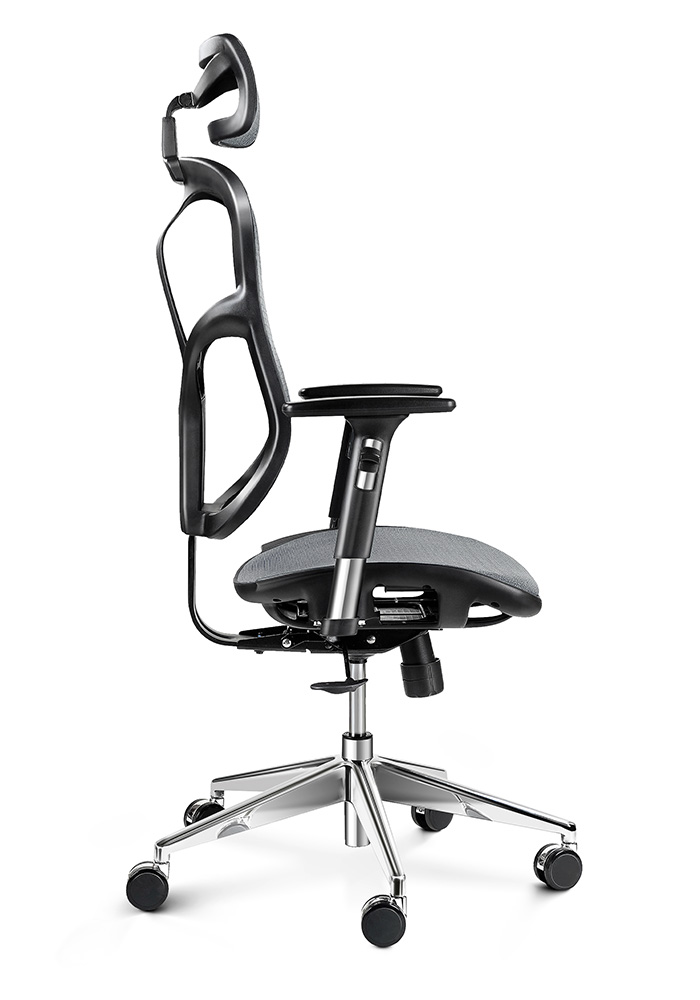 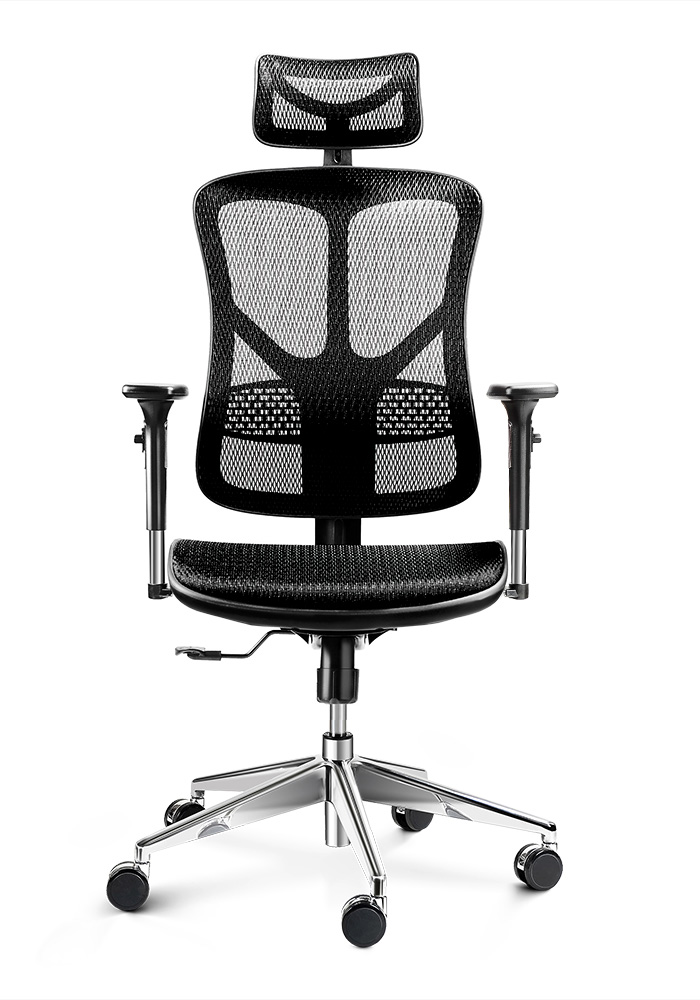 